Mr. McLean’s Biology Class – Final projectDisease BrochureAimProduce a detailed brochure for the class that introduces specific disease that affects people in the world today. Provide a description of the disease and outline the symptoms. Outline what methods of treatment are available for this disease, and how new treatments are being developed. The disease can be genetic or spread by some kind of pathogen. Note: Class time will be given but some work may have to be done outside class. You may work with a partner but you will both be expected to hand in a version of this assignment that is your own work. ExpectationsYour brochure can take the form of a paper brochure or an electronic brochure (power point presentation). You should include the following information. Basic information on the disease, the taxonomic classification of any pathogens related to this disease, geographic location (if localized) of the disease (or pathogen) and its life cycle. Your brochure should include pictures to catch people attention and inform them of the disease. Be sure to include all sources for information. Your final product will be presented to the class and you will field questions from Mr. McLean and the rest of the class.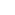 RubricSuggested resourcesInternet (including but not limited to) – http://www.bbc.co.uk, http://www.cdc.gov/, http://www.webmd.com/.Laptop, PowerPoint, Text Book, Flip charts and white boardAll references used should be clearly listed and a references and bibliography page should be handed in with the assignment. The page should be structured according to APA standards (https://owl.english.purdue.edu/owl/resource/560/01/ ).ComponentDetailedBasic but correct Missing/incorrectDisease introduced11-20 100-9Symptoms detailed11-20100-9Treatments detailed11-20100-9Clarity and of information11-20100-9Ability to answer QS6-101-50Reference Page complete1000